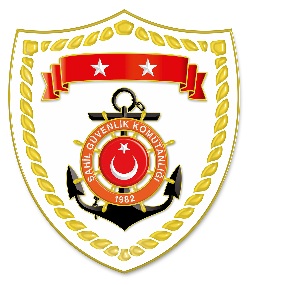 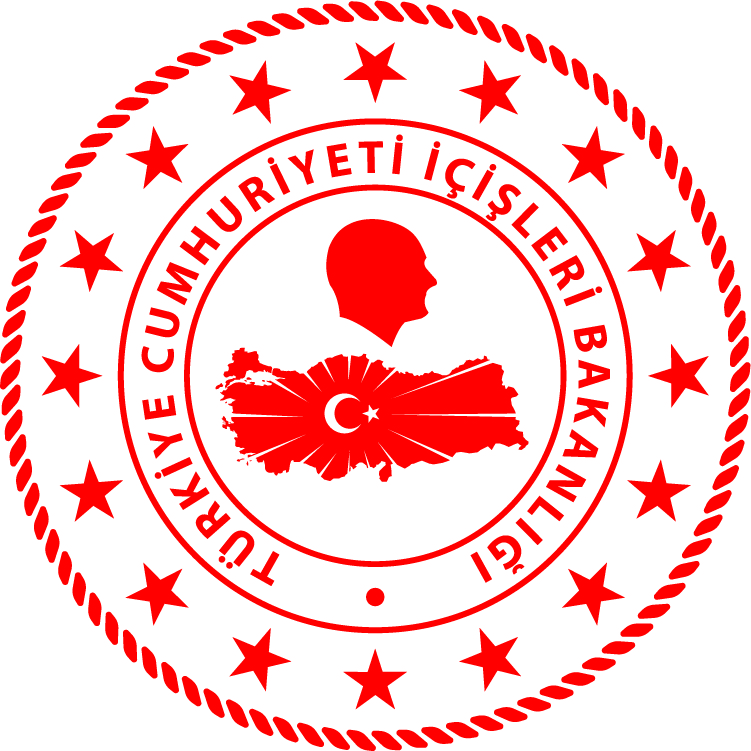 Marmara BölgesiEge Bölgesi*Paylaşılan veriler deniz yoluyla yapılan düzensiz göç esnasında meydana gelen ve arama kurtarma faaliyetleri icra edilen olaylara ait bilgiler içerdiğinden olayların bitiminde değişiklik gösterebilmektedir. Nihai istatistikî verilere, sona eren ay verisi olarak www.sahilguvenlik.gov.tr/baskanliklar/harekat/faaliyet_istatistikleri/duzensiz_goc_istatistikleri.html linkinden ulaşılabilmektedir.*Statistical information given in the table may vary because they consist of data related incidents which were occured and turned into search and rescue operations. The exact numbers at the end of the related month is avaliable on  www.sahilguvenlik.gov.tr/baskanliklar/harekat/faaliyet_istatistikleri/duzensiz_goc_istatistikleri.htmlS.NoTARİHMEVKİ VE SAATDÜZENSİZ GÖÇ VASITASIYAKALANAN TOPLAM DÜZENSİZ GÖÇMEN KAÇAKÇISI/ŞÜPHELİKURTARILAN/YAKALANAN TOPLAM DÜZENSİZ GÖÇMEN SAYISIBEYANLARINA GÖRE KURTARILAN/YAKALANAN DÜZENSİZ GÖÇMEN UYRUKLARI107 Aralık 2019EDİRNE/Enez Boztepe08.45Lastik Bot-3835 Afganistan, 3 İranS.NoTARİHMEVKİ VE SAATDÜZENSİZ GÖÇ VASITASIYAKALANAN TOPLAM DÜZENSİZ GÖÇMEN KAÇAKÇISI/ŞÜPHELİKURTARILAN/YAKALANAN TOPLAM DÜZENSİZ GÖÇMEN SAYISIBEYANLARINA GÖRE KURTARILAN/YAKALANAN DÜZENSİZ GÖÇMEN UYRUKLARI106 Aralık 2019İZMİR/Seferihisar16.04Karada-126119 Afganistan, 4 Orta Afrika, 2 Eritre,
1 Mısır207 Aralık 2019ÇANAKKALE/Ayvacık 00.27Lastik Bot-3333 Afganistan307 Aralık 2019İZMİR/Çeşme01.55Lastik Bot-4342 Orta Afrika, 1 Filistin 407 Aralık 2019İZMİR/ÇeşmeKaraada02.52Lastik Bot-4735 Suriye, 12 Filistin507 Aralık 2019AYDIN/Didim 02.12Lastik Bot-4433 Suriye, 5 Filistin, 3 Afganistan, 
2 Irak, 1 Yemen607 Aralık 2019AYDIN/Didim Tekağaç04.45Lastik Bot-4821 Filistin, 14 Suriye, 10 Afganistan, 
3 Somali707 Aralık 2019AYDIN/Kuşadası06.58Lastik Bot-3329 Suriye, 2 Somali, 2 Orta Afrika807 Aralık 2019MUĞLA/Bodrum Görecek Adası20.40Lastik Bot-74 Filistin, 3 Suriye907 Aralık 2019MUĞLA/Bodrum Karaada21.02Lastik Bot-105 Suriye, 5 Filistin1008 Aralık 2019MUĞLA/Bodrum Akyarlar05.45Lastik Bot-4627 Filistin, 9 Suriye, 9 Somali, 1 Yemen1108 Aralık 2019AYDIN/Didim Tekağaç08.20Lastik Bot-3634 Somali, 2 Afganistan 1208 Aralık 2019MUĞLA/Bodrum Akyarlar08.47Lastik Bot-95 Filistin, 4 Suriye 1308 Aralık 2019AYDIN/Didim08.30Lastik Bot-4646 Afganistan1408 Aralık 2019AYDIN/Kuşadası06.00Lastik Bot-5037 Afganistan, 10 Kongo, 1 Orta Afrika, 
1 Senegal, 1 Gine1508 Aralık 2019İZMİR/Dikili09.49Fiber Tekne-2113 Suriye, 5 Filistin, 2 Libya, 1 Gine1608 Aralık 2019İZMİR/Çeşme Teke Burnu10.50Lastik Bot-3617 Suriye, 11 Filistin, 8 Eritre 1708 Aralık 2019İZMİR/Çeşme 13.27Lastik Bot-88 Suriye1808 Aralık 2019İZMİR/Dikili19.44Lastik Bot-4027 Afganistan, 6 Kongo, 3 Orta Afrika, 
2 Somali, 2 Komor